§1970.  Bonds; how secured1.  Trust indentures.  In the discretion of the authority, bonds may be secured by a trust indenture by and between the authority and a corporate trustee, which may be any trust company or bank having the powers of a trust company within or outside of the State, or by a loan or other security agreement with a lender or with such a trustee containing provisions that may be included in a bond resolution or trust indenture under this chapter.  The trust indenture or loan or other security agreement may pledge or assign tolls or revenues to be received but may not convey or mortgage the turnpike or any part thereof. Either the resolution providing for the issuance of the bonds or the trust indenture or loan or other security agreement may contain provisions for protecting and enforcing the rights and remedies of the bondholders or other lenders or of the trustee, if any, as may be reasonable and proper and not in violation of law, including: covenants setting forth the duties of the authority in relation to the acquisition of property; the construction, maintenance, operation, repair and insurance of the turnpike; the custody, safeguarding and application of all money; and any other provisions that the authority determines are necessary, convenient or desirable for the security of bondholders and other lenders or of the trustee, if any.  Any such indenture or loan or other security agreement may restrict the individual right of action of bondholders or other lenders to the extent the authority determines is necessary, convenient or desirable.  All expenses incurred in carrying out the trust indenture or loan or other security agreement may be treated as a part of the cost of the maintenance, operation and repair of the turnpike.[PL 2003, c. 152, §1 (NEW).]2.  Other agreements.  The authority may enter into an agreement with a bank or financial institution incorporated within or outside of the State as necessary or convenient for the provision of trustee, paying agent, depository or other financial services in connection with bonds issued by the authority pursuant to this chapter, and it is lawful for any bank or trust company to enter into any such agreements with the authority and to furnish indemnity bonds or to pledge any securities required by the authority.[PL 2003, c. 152, §1 (NEW).]SECTION HISTORYPL 1981, c. 595, §3 (NEW). PL 2003, c. 152, §1 (RPR). The State of Maine claims a copyright in its codified statutes. If you intend to republish this material, we require that you include the following disclaimer in your publication:All copyrights and other rights to statutory text are reserved by the State of Maine. The text included in this publication reflects changes made through the First Regular and First Special Session of the 131st Maine Legislature and is current through November 1. 2023
                    . The text is subject to change without notice. It is a version that has not been officially certified by the Secretary of State. Refer to the Maine Revised Statutes Annotated and supplements for certified text.
                The Office of the Revisor of Statutes also requests that you send us one copy of any statutory publication you may produce. Our goal is not to restrict publishing activity, but to keep track of who is publishing what, to identify any needless duplication and to preserve the State's copyright rights.PLEASE NOTE: The Revisor's Office cannot perform research for or provide legal advice or interpretation of Maine law to the public. If you need legal assistance, please contact a qualified attorney.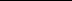 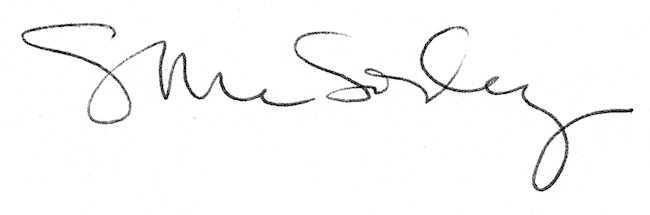 